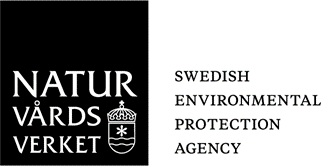 MALL2023-03-09Bilaga 2. Vad som ska ingå i länsstyrelsens ansökan om medel till statligt stödHär presenteras vad ansökan om medel ska innehålla stödförordningen. En ansökan ska minst omfatta nedanstående punkter men kan komma att behöva komplettas utifrån specifika platsförhållanden. Uppgifter i samtliga tabeller måste dock fyllas i.Ansökan ska innehålla ett antal obligatoriska uppgifter som behövs för att Naturvårdsverket ska kunna bedöma ansökan och bevilja medel till statligt stöd.ADMINISTRATIVA OCH ÖVRIGA UPPGIFTERAnge i tabell 1 vilken länsstyrelse som söker statsbidrag, vilken åtgärd som kommer att genomföras och var (vilken kommun samt vilka fastigheter som omfattas), vem som är huvudman, objektets identitet i EBH-stödet, samt länsstyrelsens prioritering, uppföljning och bedömningar. Länsstyrelsen utökar antal rader i tabellen med fastighetsägande företag när fler företag är sökande.Tabell 1. Information om sökande, objektets lokalisering, vilka fastigheter som omfattas samt länsstyrelsens prioritering, uppföljning och bedömning* Uppgifterna anges om ansökan om medel omfattar åtgärd av mark inför bostadsbyggandePRIORITERINGSGRUNDERDe grundförutsättningar som länsstyrelsen anser tillämpliga utifrån Naturvårdsverkets nationella plan för avhjälpande av föroreningsskador:De urvalskriterier som länsstyrelsen anser tillämpliga utifrån Naturvårdsverkets nationella plan för avhjälpande av föroreningsskador:ANSÖKT MEDELSBELOPPLänsstyrelsen ansöker om medel om totalt X kr för åtgärder inklusive uppföljande miljökontroll. För åtgärder söks totalt Y kr och för uppföljande efterkontroll söks totalt Z kr. I tabell 2 nedan redovisas hur beloppen fördelas per år på respektive delmoment. Belopp som motsvarar värdeökning och ansvarigas del av kostnaderna ska vara avdragna från det sökta beloppet (se tabell 3).Tabell 2. Årsvis fördelning av medel för åtgärd och uppföljning.TOTAL KOSTNAD FÖR ÅTGÄRD SAMT MEDELSBELOPP EFTER AVDRAG I tabell 3 anges vad den totala kostnaden uppgår till för åtgärd, vilka kostnadsavdrag som görs med avseende på den finansiering som ansvariga enligt 10 kap. miljöbalken ska stå för, kostnadsavdrag för fastigheter värdeökning till följd av åtgärden för samt vilket medelsbelopp det mynnar ut i. Tabell 3. Beräkning av stödberättigade medel efter avdrag för ansvar samt avdrag för värdeökning.* Lydelse före 1 augusti 2007.Ansvar för värdeökningen som kommer av en efterbehandlingsåtgärd som är både statligt finansierad och finansieras av fastighetsägaren är begränsad till den del som finansieras med statliga medel, dvs den del som finansieras av fastighetsägaren själv bör avräknas från detta belopp. Det kan vara fallet när fastighetsägaren också är verksamhetsutövare med ett visst ansvar för efterbehandlingsåtgärden. Detta ska beaktas vid bedömningen av vad fastighetsägaren ska bekosta av värdeökningen. Är ansvaret för efterbehandlingsåtgärden till exempel 50% bör fastighetsägaren endast betala 50% av värdeökningsbeloppet till projektet eftersom denne själv bidragit till den resterande delen av värdeökningen.TILL ANSÖKAN SKA ÄVEN FÖLJANDE BIFOGAS: Ansökan till länsstyrelsen om statligt stöd med fastighetsägares och huvudmannens underskrifter En aktuell ansvarsutredning Övriga bilagor (numrerade)Länsstyrelse som söker medelKontaktperson hos länsstyrelsen samtkontaktuppgifterHuvudman som söker statligt stöd samt namn på kontaktperson och kontaktuppgifterFastighetsägande företag 1 som söker statligt stöd samt namn på kontaktperson och kontaktuppgifterFastighetsägande företag 2 som söker statligt stöd samt namn på kontaktperson och kontaktuppgifterObjektsnamn enligt EBH-stödetObjekts-id i EBH-stödetObjektets riskklassKommun där objektet är belägetFastighetsbeteckning (-ar)Kommuntyp (se bilaga 6)*Antal nya bostäder som planeras*När exploateringen förväntas vara klar*Länsstyrelsens bedömning av ansvarsutredningen. Ange hur mycket av åtgärdskostnaden som ansvariga ska finansiera i tabell 4 Länsstyrelsens prioritering mellan objekt inom länetVilken åtgärd som medel söks förBeskrivning av eventuella projektrisker och hur de ska hanterasDelmoment Vilket årTotal kostnad för året (kr)Åtgärder2022Y krÅtgärder2023Y krUppföljning/uppföljande miljökontroll2024Z krUppföljning/uppföljande miljökontroll2025Z krUppföljning/uppföljande miljökontroll2026Z kr   Kostnader för efterbehandlingsåtgärden (kr)   Avdrag för verksamhetsutövaransvar enl. 10 kap 2 § miljöbalken * (kr)   Avdrag för fastighetsägaransvar enl. 10 kap 3 § miljöbalken * (kr)   Avdrag för värdeökning enl. 10 kap 5 § miljöbalken * (kr)Medel (kr)X